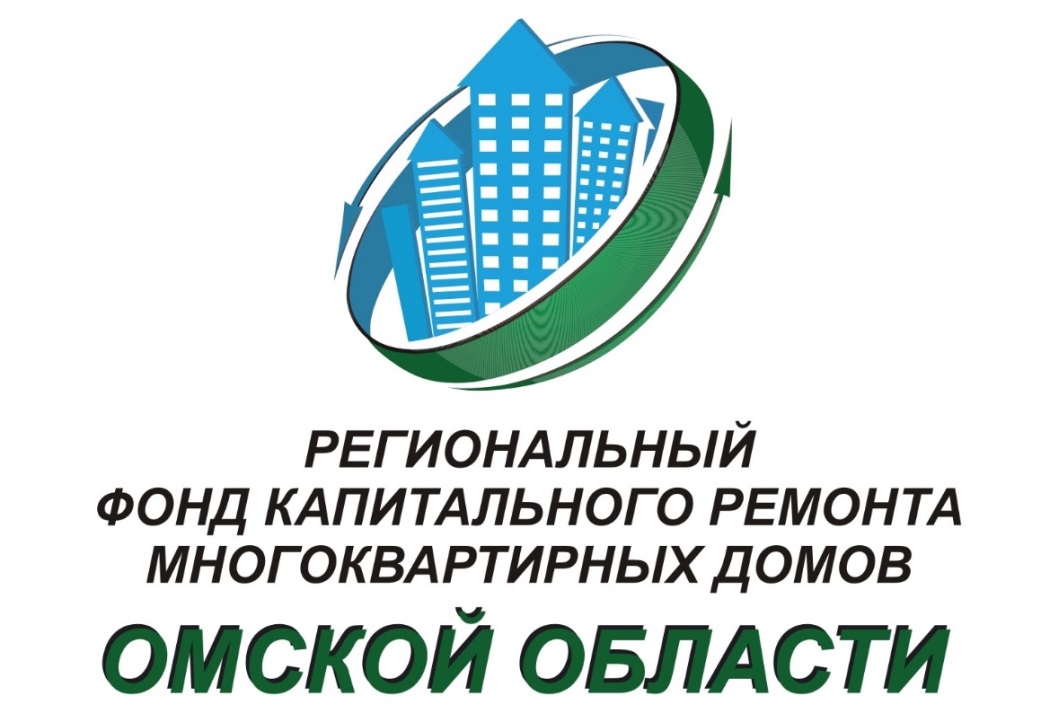 Методические рекомендации для собственников помещений в многоквартирных домах, расположенных на территории Омской области, по организации и проведению капитального ремонта общего имущества2015 годАлександр Рудюк – директор Регионального фонда капитального ремонта многоквартирных домов: «Внедрение системы капитального ремонта – не просто требование законодательства, это требование времени. Состояние жилищного фонда сейчас критическое, и если не начать исправлять ситуацию сейчас, дома станут руинами. А воспитание добросовестного собственника в России пока только начинается. И начинается оно в том числе с развития систем капитального ремонта. В Омской области реализация региональной программы начата в конце 2014 года, маховик капитального ремонта набирает обороты. Мы изначально взяли высокую планку, запланировав в первые 6 лет полностью ликвидировать «недоремонт» жилищного фонда. И в очередной раз призываем собственников занимать активную позицию, Региональный фонд – только инструмент реализации капитального ремонта, а все полномочия законно принадлежат собственникам. Выходите на собрания, приходите к региональному оператору за разъяснениями, максимально оперативно согласовывайте предложения о проведении капремонта, контролируйте работы. Прежде всего капитальный ремонт нужен именно вам! Надеемся, что наши методические рекомендации помогут вам стать не просто ответственными, но и грамотными в вопросах капремонта собственниками жилья».ОГЛАВЛЕНИЕ:ВведениеНапомним, 271-м федеральным законом от 25 декабря 2012 года в Жилищный кодекс Российской Федерации были внесены изменения, обязывающие все субъекты создать региональных операторов капитального ремонта, построить системы капитального ремонта, разработать и утвердить региональные программы, а собственников – уплачивать ежемесячные взносы на капитальный ремонт общего имущества. С этих пор в структуру платежа за жилищно-коммунальные услуги включен взнос на капитальный ремонт. В декабре 2012 года в Омской области был создан Региональный фонд капитального ремонта многоквартирных домов, который и был определен региональным оператором. Постановлением Правительства Омской области 369-п 30 декабря 2013 года была утверждена региональная программа капитального ремонта.Реализация региональной программы в Омской области началась только в октябре 2014 года, так как в момент принятия региональной программы в Жилищный кодекс были внесены изменения, продлевающие период определения собственниками способа накопления средств на капитальный ремонт и отодвигающие момент наступления обязательств по уплате взносов (срок определения способа накопления был продлен с двух до шести месяцев, наступление обязательств по уплате – с четырех до восьми месяцев), в связи с чем планы начать ремонт в июне 2014 года сдвинулись и капитальный ремонт начался в октябре 2014 года. За семь месяцев реализации программы в работу выведено 130 объектов. 2. Смена способа накопления средств на капитальный ремонтСобственники помещений в многоквартирных домах, включенных в региональную программу капитального ремонта (Постановление Правительства Омской области от 30.12.2013 № 369-п), расположенных на территории Омской области, могут реализовать право выбора способа накопления средств на капитальный ремонт в течение шести месяцев с момента включения дома в региональную программу. Собственники, не реализовавшие право выбора, формируют фонд капитального ремонта на общем счете регионального оператора по решению органов местного самоуправления (для города Омска – постановление от 12.08.2014 года № 1061-п «О формировании фонда капитального ремонта на счете регионального оператора в многоквартирных домах, собственники помещений в которых не выбрали или не реализовали способ формирования фонда капитального ремонта в установленный срок». С документом можно ознакомиться на официальных сайтах Администрации города Омска – admomsk.ru, регионального оператора – kapremontomsk.ru, органов местного самоуправления муниципальных районов или непосредственно в самих органах местного самоуправления, в Региональном фонде капитального ремонта многоквартирных домов.В то же время собственники вправе в любое время принять решение о смене способа накопления, для этого необходимо организовать общее собрание, заполнить протокол об изменении способа накопления средств (образец можно взять в Фонде или на официальном сайте Фонда – kapremontomsk.ru). Данное решение принимается двумя третями голосов. В случае смены способа накопления средств с общего счета на специальный счет в течение 5 дней с момента принятия решения копия протокола предоставляется региональному оператору и в Государственную жилищную инспекцию, кроме случая, если владельцем спецсчета выбран региональный оператор (ТСН, ТСЖ, ЖСК и управляющая организация также предоставляют справку об открытии спецсчета).  В случае если владельцем спецсчета выбрана управляющая организация, копия протокола общего собрания также предоставляется в управляющую организацию.Решение общего собрания об изменении способа формирования фонда капитального ремонта со счета регионального оператора на специальный счет вступает в силу через 4 месяца с момента предоставления протокола общего собрания региональному оператору (согласно поправкам от 11.06.2015 в Закон Омской области от 11.07.2013 №1568-ОЗ). Средства, накопленные собственниками в данном доме, переводятся с общего счета на специальный в течение 5 дней с момента вступления в силу решения собственников. В случае смены способа накопления со специального счета на общий протокол общего собрания в течение 5 дней с момента принятия решения предоставляется региональному оператору. Решение вступает в силу через месяц. Средства со специального счета на общий переводятся в течение пяти дней после вступления в силу протокола общего собрания.В случае если в доме уже проведен капитальный ремонт за счет предоставленного и невозвращенного кредита, займа или средств общего счета регионального оператора, изменение способа формирования фонда капитального ремонта возможно после полного погашения задолженности. Собственники также вправе сменить владельца специального счета. В данном случае протокол общего собрания и справка об открытии спецсчета предоставляются действующему владельцу спецсчета, на этом основании предыдущий владелец специального счета обязан подать заявление в банк о расторжении договора специального счета и перечислении остатка денежных средств в течение 10 дней после получения соответствующего решения общего собрания собственников помещений в многоквартирном доме.3. Оплата квитанцийКуда обращаться?Все вопросы, касающиеся квитанций на оплату взносов за капитальный ремонт, вы можете задать специалистам абонентского отдела Регионального фонда капитального ремонта многоквартирных домов по телефонам или лично, обратившись по адресам:ул. Третьяковская, 43, к. 9, тел.: 900-300;ул. Герцена, 25, к. 102, тел.: 24-72-91 (в здании администрации ЦАО города Омска);ул. Красный Путь, 107, к. 101, тел.: 900-113 (в здании администрации САО города Омска);ул. Профинтерна, 15, к. 203, тел.: 900-128 (в здании администрации КАО города Омска);пр-т Карла Маркса, 62, к. 116, тел.: 900-121 (в здании Администрации ЛАО города Омска);ул. Лизы Чайкиной, 1, к. 115, тел.: 900-142 (в здании администрации ОАО города Омска). Также вы можете адресовать вопросы на электронный адрес регионального оператора: kapremontomsk@mail.ru.Возможные проблемыНапоминаем, что согласно статье 7 Закона Омской области от 18.07.2013 № 1568-ОЗ «Об организации проведения капитального ремонта общего имущества в многоквартирных домах, расположенных на территории Омской области», взносы на капитальный ремонт на общий счет регионального оператора должны быть уплачены до 20 числа месяца, следующего за расчетным. В случае оплаты после 20 числа в следующей квитанции будет отражен долг и пени. В случае несвоевременной оплаты и получения квитанции с долгом сумму долга можно вычеркнуть. Если вы являетесь нанимателем помещения и ошибочно оплатили квитанцию за капитальный ремонт, вам необходимо подойти в абонентский отдел Регионального фонда капитального ремонта многоквартирных домов, написать заявление на возврат средств. При себе иметь копию паспорта, копию документа, подтверждающего принадлежность квартиры к муниципальной собственности (договор соцнайма, ордер и др.), квитанцию об оплате, чек об оплате, копию документа с реквизитами на перечисление средств (сберкнижки, выписки банка – для карточки).                                Если средства ошибочно перечислены на неверный счет, вам необходимо подойти в абонентский отдел Регионального фонда капитального ремонта многоквартирных домов, написать заявление на перезачет средств. К заявлению прилагаются: копия паспорта, квитанции на оплату, чек об оплате.Для получения справки об отсутствии задолженности необходимо обратиться в абонентский отдел Фонда (ул. Третьяковская, 43), при себе в обязательном порядке иметь свидетельство о праве собственности или регистрационное удостоверение.Уважаемые собственники! Будьте внимательны при покупке недвижимости в многоквартирных домах! Согласно статье 158 Жилищного кодекса Российской Федерации при переходе права собственности на помещение в многоквартирном доме к новому собственнику переходит обязательство предыдущего собственника по оплате расходов на капитальный ремонт многоквартирного дома, в том числе не исполненная предыдущим собственником обязанность по уплате взносов на капитальный ремонт. Требуйте с продавца квартиры справку об отсутствии задолженности!В случае потери квитанции платёж можно осуществить по номеру лицевого счета в отделениях банков или скачать сформированную квитанцию в «личном кабинете» Единой информационной системы «Омская область. Доступное ЖКХ. Капитальный ремонт» (http://portal.omskgkh.ru). Для входа в «личный кабинет» каждому пользователю необходимо пройти регистрацию. При регистрации вводится адрес электронной почты, номер мобильного телефона и номер лицевого счета абонента, указанный в квитанции. На мобильный телефон приходит сообщение с указанием пароля для входа в «личный кабинет».Номер лицевого счета привязан к адресу дома, поэтому после прохождения регистрации абонента происходит автоматическое определение адреса.По вопросам предоставления льгот и субсидий специалисты абонентского отдела не консультируют. По данным вопросам необходимо обращаться в филиалы казенного учреждения Омской области "Многофункциональный центр предоставления государственных и муниципальных услуг". Телефон единой справочной службы: 37-40-09.Часы приема граждан:  понедельник – четверг: с 9:00 до 17:00;  обеденный перерыв: с 13:00 до 14:00.Как оплатить?Уважаемые собственники, обратите внимание, ОАО «Россельхозбанк» установил терминалы с возможностью оплаты наличными. Список офисов\банкоматов\терминалов ОАО «Россельхозбанк» в Омской областиСписок банкоматов\терминалов ОАО «Россельхозбанк», установленных в г. ОмскеТакже обратите внимание на то, что терминалы не выдают сдачу. При этом вся сумма переводится на указанный вами лицевой счет. Соответственно, в случае оплаты суммы больше положенной, средства будут зачислены на будущий период. Обращаем ваше внимание, что наибольшее количество ошибок совершается при оплате взноса на капитального ремонта через устройства самообслуживания и банкоматы ОАО «Сбербанк России». Предлагаем вашему вниманию инструкцию. 1. НА ОБЩИЙ СЧЕТ РФКР МКДСчет 40604810509000000001 ИНН 5503239348- Выбираем вкладку «Коммунальные платежи».- Далее - вкладку «Расчетные центры, Капитальный ремонт».- Выбираем услугу РФКР МКД (40604810509000000001)- Проводим платеж.2. НА СПЕЦИАЛЬНЫЕ СЧЕТА РФКР МКД, ПО КОТОРЫМ НЕ ЗАКЛЮЧЕН ДОГОВОР СО СБЕРБАНКОМ- Выбираем вкладку «Коммунальные платежи».- Далее - вкладку «Расчетные центры, Капитальный ремонт».- Выбираем услугу РФКР МКД (СПЕЦИАЛЬНЫЕ СЧЕТА МКД).- Вводим расчетный счет.- Далее указываем, ФИО плательщика, номер квартиры и сумму платежа.Если по данному счету заключен договор, программа не найдет расчетный счет. В этом случае переходим к следующему пункту – п.3 «ОПЛАТА НА СПЕЦИАЛЬНЫЕ СЧЕТА РФКР МКД, ПО КОТОРЫМ ЗАКЛЮЧЕН ДОГОВОР СО СБЕРБАНКОМ».3. НА СПЕЦИАЛЬНЫЕ СЧЕТА РФКР МКД, ПО КОТОРЫМ ЗАКЛЮЧЕН ДОГОВОР СО СБЕРБАНКОМ - При оплате наличными денежными средствами выбираем вкладку «Личный кабинет поиск услуг».- При оплате с банковской карты выбираем вкладку «Платежи и переводы», затем «Личный кабинет поиск услуг».- Далее – «Поиск по наименованию» или «Поиск по расчетному счету».- Если выбран «Поиск по наименованию», то указываем адрес (например, Лукашевича, 11).- Если выбран «Поиск по расчетному счету», то указываем расчетный счет.- После нахождения нужного расчетного счета/адреса проводим платеж.ОПЛАТА в АС «СбербанкОнлайн»1.	НА ОБЩИЙ СЧЕТ РФКР МКДСЧЕТ 40604810509000000001 ИНН 5503239348- В АС «СбербанкОнлайн» в разделе «ЖКХ и домашний телефон» выбираем вкладку «Квартплата».- Выбираем услугу «РФКР (основной счет)».  - Проводим платеж. 2.	НА СПЕЦИАЛЬНЫЕ СЧЕТА РФКР МКД, ПО КОТОРЫМ НЕ ЗАКЛЮЧЕН ДОГОВОР СО СБЕРБАНКОМ- В АС «СбербанкОнлайн» в поиске (поисковой строке)  вводим фразу «специальные счета».- Появляется вкладка «РФКР (специальные счета МКД)».- Заполняя необходимые реквизиты, проводим платеж.  3. НА СПЕЦИАЛЬНЫЕ СЧЕТА РФКР МКД, ПО КОТОРЫМ ЗАКЛЮЧЕН ДОГОВОР СО СБЕРБАНКОМ- В АС «СбербанкОнлайн» в строке поиска набираем расчетный счет / Адрес дома.- Выбираем услугу РФКР МКД (Адрес дома).- Проверяем реквизиты получателя платежа (расчетный счет).- Проводим платеж.4.	Хотите знать, куда идут деньги?Несмотря на то что взносы уплачиваются на так называемый «общий» счет регионального оператора, учет средств ведется в разрезе каждого дома и каждого собственника. Любой собственник вправе получить справку о состоянии своего лицевого счета, накоплении и задолженности всего дома. Для этого необходимо сделать письменный запрос в канцелярию Фонда. Справка будет готова через 10 дней. Получить ее можно в финансово-экономическом отделе Фонда (ул. Краснофлотская, 24), в обязательном порядке предъявив паспорт, свидетельство о праве собственности или регистрационное удостоверение. В случае накопления средств на специальных счетах регионального оператора заявитель может обратиться в канцелярию или бухгалтерию Фонда 
(ул. Краснофлотская, 24), заполнить заявление, предъявив паспорт и свидетельство о праве собственности. Если за информацией обращается уполномоченный представитель, то при себе он должен иметь протокол общего собрания с соответствующим решением, паспорт. Если уполномоченным является сотрудник управляющей компании, при себе он должен иметь доверенность.Непосредственно перед проведением капитального ремонта региональный оператор передает собственникам пакет документов, содержащий дефектную ведомость, сметную стоимость и указание всех статей финансирования запланированных работ (объем средств собственников, средств заимствования, если таковое необходимо, и государственной поддержки из бюджетов всех уровней), проект протокола общего собрания и договор. По вопросам определения объема финансирования необходимо обращаться в отдел жилищного хозяйства Фонда (ул. Краснофлотская, 24), по вопросам дефектных ведомостей – в отдел технического надзора (ул. Спартаковская, 3), по вопросам локально-сметных расчётов – в отдел реализации региональной программы (ул. Краснофлотская, 24).Также следует отметить, что в системе капитального ремонта не предусмотрен оборот наличных средств. Аванс подрядной организации в объеме до 30 % от суммы договора перечисляется на основании договора, заключенного после проведения конкурсной процедуры по отбору подрядной организации. Оставшуюся сумму подрядная организация получает только после подписания актов выполненных работ. Также общую сумму накоплений и задолженности по каждому дому можно увидеть на сайте регионального оператора. 5.	У вас капремонт запланирован на 2014-2015 годы?Плановые годы проведения капитального ремонта в вашем доме указаны в региональной программе капитального ремонта общего имущества в многоквартирных домах, расположенных на территории Омской области, на 2014-2043 годы, утвержденной постановлением Правительства Омской области от 30.12.2013 года № 369-п. Программа рассчитана на 30 лет. Согласно программе каждый многоквартирный дом должен быть отремонтирован один раз в шесть лет по одному конструктивному элементу.  Ознакомиться с программой можно на официальном сайте регионального оператора (kapremontomsk.ru), в Единой информационной системе «Омская область. Доступное ЖКХ. Капитальный ремонт» (http://portal.omskgkh.ru.) в разделе «Информация по капитальному ремонту» или в правовых информационных системах. В случае отсутствия доступа к сети Интернет вы можете обратиться с запросом в Фонд. На основании долгосрочной программы органы местного самоуправления составляют краткосрочные планы её реализации (сроком на 3 года). В настоящее время краткосрочные планы сформированы на период с 2014 по 2016 год. В краткосрочном плане указан конструктив, подлежащий капитальному ремонту в указный период, и прогнозируемый объем финансирования. В настоящее время в Администрации округов города Омска и муниципальных районов Омской области региональным оператором направлены пакеты документов для собственников помещений в многоквартирных домах, в которых гражданам предложен конструктивный элемент, подлежащий ремонту в 2015 году. Далее специалисты Фонда проведут обследования домов для составления дефектных ведомостей и локально-сметных расчетов. В случае если собственники указали в протоколе общего собрания контактное лицо, специалисты Фонда оповещают его и приглашают на обследование конструктивного элемента, тем самым получают доступ на объект. В ряде случаев доступ предоставляет управляющая организация. Для проведения наиболее качественного обследования рекомендуем обеспечить полный доступ к конструктивному элементу. К сожалению, практика показывает, что 80% чердачных помещений захламлены, что создает трудности в проведении замеров. После обследования дома специалисты Фонда составляют дефектную ведомость и локально-сметный расчет. После этого в дома, расположенные на территории муниципальных образований, получающих государственную поддержку, будут направлены пакеты документов для согласования. Собственникам также необходимо будет организовать общее собрание, утвердить данный пакет документов и направить в Фонд. На основании протокола общего собрания собственников и договора, входящих в пакет документов, региональный оператор запрашивает государственную поддержку в Министерстве строительства и ЖКК Омской области и проводит отбор подрядных организаций. Если в течение 3 месяцев с даты получения собственники не представят согласованный пакет документов о проведении капитального ремонта, за них это решение примет орган местного самоуправления. В целях ускорения процесса начала работ по капитальному ремонту собственники могут обращаться за пакетами документов в отдел жилищного хозяйства Регионального фонда капитального ремонта многоквартирных домов, расположенный по адресу: г. Омск, ул. Краснофлотская, д.24, кабинет №214 (тел.: 399-835).Если собственники хотят поменять конструктивный элемент, то им необходимо организовать общее собрание, заполнить протокол (образец протокола можно взять в Региональном фонде или на официальном сайте – kapremontomsk.ru в разделе «Рекомендации для собственников»). Копию заполненного протокола необходимо предоставить в Администрацию города Омска или муниципальных образований Омской области, в также в Региональный фонд капитального ремонта многоквартирных домов.Напомним перечень работ по капитальному ремонту, выполнение которых возможно при реализации региональной программы:1) ремонт внутридомовых инженерных систем электро-, тепло-, газо-, водоснабжения, водоотведения;2) ремонт или замену лифтового оборудования, признанного непригодным для эксплуатации, ремонт лифтовых шахт;3) ремонт крыши, в том числе переустройство невентилируемой крыши на вентилируемую крышу, устройство выходов на кровлю;4) ремонт подвальных помещений, относящихся к общему имуществу;5) ремонт фасада;6) установку коллективных (общедомовых) приборов учета потребления ресурсов, необходимых для предоставления коммунальных услуг, и узлов управления и регулирования потребления этих ресурсов (тепловой энергии, горячей и холодной воды, электрической энергии, газа);7) ремонт фундамента многоквартирного дома;8) разработку проектной документации, в случае если законодательством Российской Федерации требуется ее разработка;9) проведение государственной экспертизы проекта, историко-культурной экспертизы в отношении многоквартирных домов, признанных в установленном порядке памятниками архитектуры, в случае если законодательством Российской Федерации требуется проведение таких экспертиз;10) осуществление технического надзора за проведением работ по капитальному ремонту общего имущества;11) ремонт системы вентиляции;12) проведение энергетического обследования с составлением энергетического паспорта.К выполнению работ по проведению энергообследования дома с составлением энергетического паспорта допускаются организации, имеющие свидетельство саморегулируемой организации. В ходе энергообследования анализируются данные по строительным конструкциям дома, потреблению коммунальных ресурсов (тепла, холодного и горячего водоснабжения, энергопотребления, как от силового электрооборудования, так и на освещение квартир, лифтовых шахт и других мест общего пользования). Данные оцениваются за год, предшествующий капитальному ремонту, даются рекомендации по проведению мало- и среднезатратных мероприятий,  рассчитывается срок их окупаемости. Все данные систематизируются и вносятся в сформированный энергетический паспорт многоквартирного дома. Стоимость услуги оценивается в размере от 1,4 до 1,7 процента от стоимости комплексного ремонта дома.Дополнительно энергоаудиторы определяют места потерь тепловой и электрической энергии, составляют термограммы фасадов, вводно-распределительных устройств многоквартирного дома, на основании которых может быть определена целесообразность и порядок выполнения видов работ по капитальному ремонту;13) изготовление технического паспорта после проведения капитального ремонта общего имущества.6. «Судебные» домаМногоквартирные дома, в отношении которых вынесено судебное решение о том, что орган местного самоуправления должен выполнить работы по капитальному ремонту за счет средств бюджета, включены в региональную программу капитального ремонта на общих основаниях. Наличие судебного решение не является основанием для исключения дома из региональной программы или освобождения собственников помещений в данных домах от уплаты взносов на капитальный ремонт. Если в судебном решении указан комплексный ремонт дома (все конструктивы), ремонт администрацией не выполнен, а в рамках региональной программы в доме должен быть в ближайшее время проведен капитальный ремонт, о чем собственникам направляется предложение регионального оператора, то собственники должны самостоятельно принять решение: производить ремонт в рамках региональной программы, то есть за счет своих взносов, или ждать исполнения судебного решения. В первом случае собственники принимают предложение регионального оператора. Во втором случае решением общего собрания переносят срок ремонта на более поздний на основании протокола общего собрания собственников помещений в многоквартирном доме, который предоставляется Региональному фонду капитального ремонта многоквартирных домов. Если в судебном решение указана лишь часть конструктивов, то собственники могут в рамках региональной программы выбрать ремонт иных конструктивов. 7.	Подготовка к ремонтуПосле получения согласованного пакета документов от собственников региональный оператор направляет запрос в Министерство строительства и ЖКК Омской области на получение средств государственной поддержки (если предусмотрены) на проведение капитального ремонта в данном доме и готовит конкурсную документацию для отбора подрядной организации. Процесс отбора регламентирован постановлением Правительства Омской области от 14.07.2014 № 149-п. В частности, в конкурсных процедурах могут принимать участие только специализированные организации, не проходившие процедуру банкротства, не имеющие задолженности по налогам и сборам. Конкурсные процедуры делятся на 2 вида:- запрос цены договора, если сумма договора не превышает 500 тысяч рублей;- конкурс, если сумма договора превышает 500 тысяч рублей.При условии, что конкурс будет признан состоявшимся, в первом случае с начала конкурсной процедуры до начала работ проходит до 3 недель, во втором случае - до 35 дней. Вся конкурсная документация размещена на официальном сайте регионального оператора в разделе «Подрядчикам».8. Процесс капитального ремонтаПосле подведения итогов конкурсных процедур подрядная организация предоставляет региональному оператору пакет документов, в том числе подписанный со своей стороны договор, график производства работ и сметы на объекты, прошедшие ценовую экспертизу. После подписания договора региональный оператор и подрядная организация подписывают акт передачи объекта, после чего подрядчик может начинать организационные мероприятия по проведению капитального ремонта. Подрядчик размещает на информационных досках или входах в подъезды паспорта объектов, содержащие наименование работ, подрядной организации, заказчика, указание куратора объекта и сроков выполнения работ.В отделе технического надзора Регионального фонда капитального ремонта многоквартирных домов также за каждым объектом закреплен куратор. Вопросы можно задавать по телефонам: 399-890, 399-891. Подрядчик совместно с уполномоченным представителем собственников или сотрудником управляющей компании выбирают место складирования материалов, установки бытовки и биотуалета, свалки мусора, подключения к источникам водоснабжения и электроэнергии. Управляющая организация также имеет право принимать участие в строительном (техническом) контроле за производством работ по капитальному ремонту, а после окончания в комиссии по принятию этих работ требовать возмещения убытков, понесенных в результате нарушения, неисполнения или ненадлежащего исполнения условий договора о проведении капитального ремонта.Капитальный ремонт предполагает замену изношенных и непригодных для эксплуатации элементов конструктива. Какие именно работы и в каком объеме производить, отражает дефектная ведомость.При производстве работ выполняются требования следующих документов:ВСН 41-85 (р) «Инструкция по разработке проектов организации и проектов производства работ по капитальному ремонту жилых зданий» (утв. Приказом Госстроя СССР от 18.04.1985 № 109),МДС 13-1.99 «Инструкция о составе, порядке разработки, согласования и утверждения проектно-сметной документации на капитальный ремонт жилых зданий» (принята и введена в действие Постановлением Госстроя РФ от 17.12.1999 № 79),ВСН 61-89(р) «Реконструкция и капитальный ремонт жилых домов. Нормы проектирования» (утв. Приказом Госкомархитектуры от 26.12.1989 № 250), СП 48.13330.2011 «Свод правил. Организация строительства. Актуализированная редакция СНиП 12-01-2004» (утв. Приказом Минрегиона РФ от 27.12.2010 № 781), ВСН 58-88 (р) «Положение об организации и проведении реконструкции, ремонта и технического обслуживания зданий, объектов коммунального и социально-культурного назначения» (утв. Приказом Госкомархитектуры при Госстрое СССР от 23.11.1988 № 312), РД-11-05-2007 «Порядок ведения общего и (или) специального журнала учета выполнения работ при строительстве, реконструкции, капитальном ремонте объектов капитального строительства» (утв. Приказом Ростехнадзора от 12.01.2007 № 7), ВСН 42-85 (р) «Правила приемки в эксплуатацию законченных капитальным ремонтом жилых зданий» (утв. Приказом Госгражданстроя СССР от 07.05.1985 № 135).Собственники вправе забрать старые демонтированные материалы. Для этого необходимо в течение 3 дней после демонтажа материалов уведомить заказчика и подрядчика актом, утвержденным уполномоченным лицом о варианте использования демонтированных материалов и оборудования. В случае выбора использования демонтированных материалов и оборудования для нужд собственников помещений в многоквартирном доме, собственники в течении пяти дней должны обеспечить его складирование, сохранность, утилизацию и (или) вывоз. Подрядчик передает материалы по акту уполномоченному представителю собственников.После завершения работ проводится обследование объекта рабочей комиссией в составе: представителей Регионального фонда капремонта, подрядной организации, администрации округа или муниципального района и уполномоченного представителя собственников, составляется акт о готовности объекта, далее – акты выполненных работ. В течение 10 рабочих дней с момента окончания работ по капитальному ремонту региональный оператор должен освободить объект и прилегающую территорию от строительных материалов.Внештатные ситуации.Если в процессе проведения работ по капитальному ремонту произошла внештатная ситуация, например затопление, то собственникам необходимо обращаться к региональному оператору. На место выезжает комиссия, состоящая из представителя подрядной организации, Регионального фонда, управляющей организации (по согласованию) и собственника, чьё имущество пострадало. Стороны подписываю акт, согласно которому подрядчику устанавливается срок для ликвидации причиненного ущерба. Гарантийный срок.Гарантийный срок на все виды работ, выполненных в рамках региональной программы, составляет 5 лет. Если в течение этого срока в доме обнаружился брак, собственникам необходимо обратиться к региональному оператору. После обследования объекта составляется рекламационный акт, где устанавливается срок для подрядчика на устранение дефектов. 9.	Это интересно!Увеличили взнос в 5 раз.В 2015 году в рамках реализации региональной программы произведен капитальный ремонт фасада многоквартирного дома, расположенного по адресу: Называевский район, г. Называевск, ул. 2-я Железнодорожная, 8. Собственники помещений в данном доме увеличили размер взноса до 31 рубля 25 копеек с квадратного метра жилья. За счет дополнительных средств собственники вместе с ремонтом фасада выполнили его утепление. Граждане, задолжавшие за услуги ЖКХ, могут не получить кредиты.В марте 2015 года вступили в действие изменения, внесенные в Федеральный закон РФ от 30.12.2004г. № 218-ФЗ «О кредитных историях». Теперь в течение 10 дней после вступления в силу судебного решения о признании задолженности гражданина за услуги ЖКХ информация о должнике будет передана в бюро кредитных историй.Если в течение 10 дней погасить задолженность, то можно предотвратить передачу информации. Если же за десять дней долги погашены не будут, то любая организация ЖКХ, выигравшая суд у потребителя ее услуг, имеет право без его согласия передать информацию о наличии судебного решения по просроченной задолженности в бюро кредитных историй. Ранее на передачу подобной информации нужно было получить письменное согласие должника, теперь его не требуется. При этом о факте передачи информации гражданин будет в обязательном порядке уведомлен. Срок передачи данных составляет четырнадцать дней.Более того, за непредоставление либо задержку предоставления данных в кредитные бюро введена административная ответственность, предусматривающая штраф для должностных лиц в размере от 2 до 5 тысяч рублей, а для юридических лиц — от 30 до 50 тысяч рублей.По данным открытых источников, в 2013 году совокупный размер задолженности за услуги ЖКХ составил примерно 160 миллиардов рублей.10. Контакты Регионального фонда капитального ремонта многоквартирныхдомов:644007, г. Омск, ул. Третьяковская, д.43;                           ул. Краснофлотская, д.24.Территориальные представительства:ул. Герцена, 25, к.102, тел.: 24-72-91;ул. Красный Путь, 107, к.101, тел.: 900-113;ул. Профинтерна, 15, к.203, тел.: 900-128;пр-т Карла Маркса, 62, к.116, тел.: 900-121;ул. Лизы Чайкиной, 1, к.115, тел.: 900-142. Телефоны «горячей линии»: 900-300, 399-830.Официальный сайт: www.kapremontomsk.ruE-mail: kapremontomsk@mail.ru1.Введение……………………………………….52.Смена способа накопления средств на капитальный ремонт………………………….63.Оплата квитанций……………………………..94.Хотите знать, куда идут деньги?......................215.У вас капремонт запланирован на 2014-2015 годы?...................................................................236.«Судебные дома»……………………………...287.Подготовка к ремонту………………………...298.Процесс капитального ремонта………………309.Это интересно…………………………………4410.Контакты………………………………………48Филиал Кировского административного округа. Омск, пр-т Комарова, 11/1 kirovsky@sub.omsk.ruтел.: 37-40-28Филиал Ленинского административного округа 644020, г. Омск, ул. 9-я Ленинская, 55а leninsky@sub.omsk.ruтел.: 999-605Филиал Октябрьского административного округа644021, г. Омск, ул. Б. Хмельницкого, 283/3 oktabrsky@sub.omsk.ruтел.: 999-485Филиал Советского административного округа . Омск, пр-т Мира, 114 sovetsky@sub.omsk.ruтел.: 95-77-62Филиалы Центрального административного округа. Омск, ул. Чкалова, 25, ул. Жукова, 21centry@sub.omsk.ruтел.: 51-07-78, 72-99-59Обращаем ваше внимание на расширение списка организаций, осуществляющих приём взносов на общий счет регионального оператора. Оплатить квитанции за капремонт можно в следующих организациях и на следующих условиях:Обращаем ваше внимание на расширение списка организаций, осуществляющих приём взносов на общий счет регионального оператора. Оплатить квитанции за капремонт можно в следующих организациях и на следующих условиях:Обращаем ваше внимание на расширение списка организаций, осуществляющих приём взносов на общий счет регионального оператора. Оплатить квитанции за капремонт можно в следующих организациях и на следующих условиях:Платёжный агентСпособ оплатыКомиссияОАО «Россельхозбанк»операционист0%ОАО «Россельхозбанк»терминалы0%ОАО «Россельхозбанк»банкоматы0%ОАО «Запсибкомбанк»операционист0%ОАО «Сбербанк России»операционист1,5%ОАО «Сбербанк России»банкоматы, терминал1%ОАО «Сбербанк России»система «Сбербанк Онлайн»1%ОАО «ОТП Банк»операционист1,5% минимум 15 рублейОАО «ОТП Банк»терминалы, банкоматы1,5%ОАО «ОТП Банк»система дистанционного обслуживания «ОТПдирект Омск: Интернет»1,5%ФГУП «Почта России»операционист (город)2,36%ФГУП «Почта России»операционист (область)5,9%ВсеПлатежи.ruИнтернет2%Квитошакассы1%ФРИСБИкассы1%Апельсинтерминалы1%ЗАО "КБ "СИБЭС"Интернет, кассы, терминалы, банкоматы, мобильные телефоны1,5%МестонахождениеАдресРежим работыФилиал №3349/9 г. Омск (терминал с функцией приема наличных)г. Омск, ул. Фрунзе, д.52ПН – ПТ 900-1930СБ 900-1500(банкомат круглосуточно)Операционный офис №3349/9/1 г. Омск(терминал с функцией приема наличных)г. Омск, ул. Маяковского, д.16ПН – ПТ 900-1930СБ 900-1500(банкомат круглосуточно)Дополнительный офис №3349/9/01 р.п. Любино (терминал с функцией приема наличных)Омская обл., р.п. Любинский, ул. 70 лет Октября, д.16ПН – ПТ 900-1700(банкомат круглосуточно)Дополнительный офис №3349/9/02 р.п. Нововаршавка (терминал с функцией приема наличных)Омская область, р.п. Нововаршавка, ул. Красноармейская, д.2вПН – ПТ 900-1700(банкомат круглосуточно)Дополнительный офис №3349/9/03 р.п. Москаленки (терминал с функцией приема наличных)Омская область, р.п. Москаленки, ул. Ленина, д.15ПН – ПТ 900-1700(банкомат круглосуточно)Дополнительный офис №3349/9/04 г. Омск(терминал с функцией приема наличных)г. Омск, ул. Красный путь, д.3ПН – ПТ 900-1930СБ 900-1500(банкомат ПН – ПТ 900-1930СБ 900-1500)Дополнительный офис №3349/9/05 р.п. Полтавка (терминал с функцией приема наличных)Омская область, р.п. Полтавка, ул. Комсомольская, д.5ПН– ПТ 900-1700(банкомат круглосуточно)Дополнительный офис №3349/9/06 р.п. Большеречье (терминал с функцией приема наличных)Омская область, р.п. Большеречье, ул. Красноармейская, д.25ПН – ПТ 900-1700(банкомат круглосуточно)Дополнительный офис №3349/9/07 р.п. Горьковское (терминал с функцией приема наличных)Омская область, р.п. Горьковское, ул. Красный путь, д.2ПН – ПТ 900-1700(банкомат круглосуточно)Дополнительный офис №3349/9/08 р.п. Муромцево(терминал с функцией приема наличных)Омская область, р.п. Муромцево, ул. Лисина, д.57ПН – ПТ 900-1700Дополнительный офис №3349/9/09 с. Одесское (терминал с функцией приема наличных)Омская область, с. Одесское, ул. Почтовая, д.21 АПН – ПТ 900-1700(банкомат круглосуточно)Дополнительный офис №3349/9/10 р.п. Крутинка(терминал с функцией приема наличных)Омская область, р.п. Крутинка, ул. Красный Путь, д.9ПН – ПТ 900-1700(банкомат круглосуточно)Дополнительный офис №3349/9/11 р.п. Шербакуль (терминал с функцией приема наличных)Омская область, р.п. Шербакуль, ул. Советская, д.74ПН – ПТ 900-1700(банкомат круглосуточно)Дополнительный офис №3349/9/12 г. Калачинск  (терминал с функцией приема наличных)Омская область, г. Калачинск, ул. Калачинская, д.25ПН – ПТ 900-1700(банкомат круглосуточно)Дополнительный офис №3349/9/15 р.п. Кормиловка (терминал с функцией приема наличных)Омская область, р.п. Кормиловка, ул. Ленина, д.24ПН – ПТ 900-1700(банкомат круглосуточно)Дополнительный офис №3349/9/16 г. Исилькуль  (терминал с функцией приема наличных)Омская область, г. Исилькуль, ул. Советская, д.70ПН – ПТ 900-1700(банкомат круглосуточно)Дополнительный офис №3349/9/17 р.п. Павлоградка (терминал с функцией приема наличных)Омская область, р.п. Павлоградка, ул. Больничная, д.1ПН – ПТ 900-1700(банкомат круглосуточно)Дополнительный офис №3349/9/19 р.п. Оконешниково(терминал с функцией приема наличных)Омская область, р.п. Оконешниково, ул. Гагарина, д.34ПН – ПТ 900-1700(банкомат круглосуточно)Дополнительный офис №3349/9/20 р.п. Таврическое (терминал с функцией приема наличных)Омская область, р.п. Таврическое, ул. Советская, д.34ПН – ПТ 900-1700(банкомат круглосуточно)г. Называевск(терминал с функцией приема наличных)Омская область, г. Называевск, ул. Кирова, д.50ПН – ВС 900-2230(банкомат, терминал)Дополнительный офис №3349/9/22 с. Солнечное (терминал с функцией приема наличных)Омская область, с. Солнечное, ул. Титова, 4 (Русско-Полянский район)ПН – ПТ 900-1700(банкомат круглосуточно)с. Колосовка (терминал с функцией приема наличных)Омская область, с. Колосовка, ул. Кирова, д.39ПН–ВС 900-2230(банкомат, терминал)Дополнительный офис №3349/9/24 р.п. Черлак (терминал с функцией приема наличных)Омская область, р.п. Черлак, ул. Мельникова, д.106ПН – ПТ  900-1700(банкомат круглосуточно)Дополнительный офис №3349/9/25 г. Тара(терминал с функцией приема наличных)Омская область, г. Тара, ул. Дзержинского, д.7ПН – ПТ 900-1700(банкомат круглосуточно)Банкомат р.п. Муромцево (супермаркет «Прометей»)Омская область, р.п. Муромцево, ул. Ленина, д. 50КруглосуточноБанкомат г. Калачинск (ОАО "Калачинский Коммунальник")г. Калачинск, ул. 30 лет Победы, д.106АКруглосуточноБанкомат с функцией приема наличных с. Нижняя ОмкаОмская область, c. Нижняя Омка, ул. Почтовая, д.4КруглосуточноБанкомат с функцией приема наличных р.п. СаргатскоеОмская область, р.п. Саргатское, ул. Октябрьская, д.36АКруглосуточноБанкомат п. Красный ЯрОмская область, Любинский район, п. Красный Яр, ул. Съездовская, д.6ПН–ВС 900-2300Банкомат с. Краснояркас. Красноярка, ул. Санаторий Колос, д.1БКруглосуточноБанкомат с. ПушкиноОмский район, с. Пушкино, ул. Ленина, д.67/1КруглосуточноМестонахождениеАдресРежим работыКировский округКировский округКировский округКПП База снабжения «Сибирская» (банкомат)ул. Семиреченская, д.93Круглосуточно (банкомат)Магазин «Проднар» (банкомат)ул. Профинтерна, д.9Круглосуточно (банкомат)ТК «Фестиваль» (банкомат)ул. 70 лет Октября, д.191000-2100 (банкомат)ТК «Маяк» (банкомат)пр-т Комарова, д.2/21000-2000 (банкомат)ПР «Миллениум» (банкомат)ул. Дианова, д.13900-2000 (банкомат)ПР «Миллениум» (терминал с функцией приема наличных)ул. Дианова, д.13900-2000 (терминал)Соцрынок «Космос» (терминал с функцией приема наличных)ул. Авиагородок, д.9900-2100 (терминал)ТРК «Континент-2»ул. 70 лет Октября, д.25, корп.21000-0200 (банкомат)ТРК «Континент-2» (терминал с функцией приема наличных)ул. 70 лет Октября, д.25, корп.21000-0200 (терминал)ТК «ГАЛА» (терминал с функцией приема наличных)ул. Бетховена, д.221000-1900 (терминал)Центральный округЦентральный округЦентральный округТК «Казачья слобода» (банкомат)ул. Пушкина, д.59Круглосуточно (банкомат)Филиал ОАО «Россельхозбанк» (банкомат, терминал с функцией приема наличных)ул. Фрунзе, д.52Круглосуточно (банкомат)Дополнительный офис (банкомат, терминал с функцией приема наличных) ул. Красный путь, д.3ПН.–ПТ. с 900-1930СБ. 900-1500 (банкомат, терминалы)Дополнительный офис (банкомат, терминал с функцией приема наличных)ул. Маяковского, д.16 Круглосуточно (банкомат)Социальный рынок ООО Стройподряд (терминал с функцией приема наличных)ул. 21-я Амурская, д.33/1800-2000 (терминал)Советский округТК «На Бархатовой» (банкомат)ул. Бархатовой, д.2А800-2300 (банкомат)ТК «На Бархатовой» (терминал с функцией приема наличных)ул. Бархатовой, д.2А800-2300 (терминал)ТК «Удачный» (терминал с функцией приема наличных)пр-т Мира, д.1691000-2100 (терминал)Социальный рынок (терминал с функцией приема наличных)пр-т Менделеева, д.7 900-2100 (терминал)ТК «Fresh-рынок» (банкомат)ул. Нефтезаводская, д.27Круглосуточно (банкомат)Ленинский округЛенинский округЛенинский округТК «Апельсин» (терминал с функцией приема наличных)ул. Рождественского, д.6/11000-2400 (терминал)ТК «Тара»  (терминал с функцией приема наличных)ул. Гашека, д.3/3900-2000 (терминал)Магазин «DNS» ТК Десятка (терминал с функцией приема наличных)ул. Гуртьева, д.31 1000-2100 (терминал)№п\пНаименование видов работПодвиды и перечень работ1.Ремонт внутридомовых инженерных систем электро -, тепло -, газо -, водоснабжения, водоотведения1. Ремонт или замена инженерных систем.1.1.Холодного водоснабжения, в том числе:1.1.1) ремонт или замена водомерных узлов;1.1.2) ремонт или замена разводящих магистралей и стояков;1.1.3) замена запорной арматуры, в том числе на ответвлении от стояков в квартиру;1.1.4) ремонт или замена в комплексе оборудования повысительных насосных установок;1.1.5) ремонт или замена оборудования, трубопроводов и оснащения пожарного водопровода.1.2. Ремонт или замена системы горячего водоснабжения, в том числе:1.2.1) ремонт или замена ТРЖ, теплообменников, бойлеров, насосных установок и другого оборудования (в составе общего имущества) в комплексе для приготовления и подачи горячей воды в распределительную сеть; 1.2.2) ремонт или замена разводящих магистралей и стояков;1.2.3) замена запорной арматуры, в том числе на ответвлении от стояков в квартиру.1.3. Ремонт или замена системы канализования и водоотведения, в том числе:1.3.1) ремонт или замена выпусков, сборных трубопроводов, стояков и вытяжек;1.3.2) замена задвижек при их наличии.1.4. Ремонт или замена системы отопления, в том числе:1.4.1) ремонт или замена разводящих магистралей и стояков;1.4.2) замена запорной и регулировочной арматуры, в том числе на ответвлении от стояков к отопительным приборам в жилых помещениях;1.4.3) перегруппировка или замена отопительных приборов в местах общего пользования и замена в жилых помещениях отопительных приборов, не имеющих отключающих устройств;1.4.4) установка, ремонт или замена в комплексе оборудования ИТП (индивидуальных тепловых пунктов) и при наличии повысительных насосных установок.1.5. Ремонт или замена системы газоснабжения, в том числе:1.5.1) ремонт или замена внутридомовых разводящих магистралей и стояков;1.5.2) замена запорной и регулировочной арматуры, в том числе на ответвлении от стояков к бытовым газовым приборам в жилых помещениях.1.6. Ремонт или замена системы электроснабжения, в том числе:1.6.1) ремонт или замена ГРЩ (главный распределительный щит), распределительных и групповых щитов;1.6.2) ремонт или замена внутридомовых разводящих магистралей и стояков коммунального и квартирного освещения;1.6.3) замена ответвлений от этажных щитков или коробок квартирных счётчиков и установочных и осветительных приборов коммунального освещения;  1.6.4) замена электрических сетей для питания электрооборудования лифтов и электрооборудования для обеспечения работы инженерных систем.2. Модернизация инженерных систем, в т. ч: 2.1) обязательное применение модернизированных отопительных приборов и  трубопроводов из пластика, металлопластика и др. и запретом на установку стальных труб; 2.2) перевод  существующей сети  электроснабжения на повышенное напряжение;2.3) замена осветительных приборов для нужд коммунального освещения на энергосберегающие;2.4) переоборудование тепловых пунктов и водомерных узлов.3. Замена печного отопления на центральное с устройством     котельных,    теплопроводов и    тепловых пунктов;    крышных и иных автономных источников    теплоснабжения.4. Оборудование системами    холодного и     горячего   водоснабжения,     канализации,     газоснабжения с присоединением к существующим магистральным сетям при расстоянии от ввода до точки подключения к магистралям до , устройством         газоходов,          водоподкачек,          бойлерных.2.Ремонт или замена лифтового оборудования, признанного непригодным для эксплуатации, при необходимости ремонт лифтовых шахтРемонт и замена лифтового оборудования с его модернизацией, в т.ч.:1) ремонт или полная замена лифтового оборудования, признанного непригодным для эксплуатации;2) ремонт при необходимости шахт, замена приставных шахт;3) ремонт машинных помещений;4) ремонт, замена элементов автоматизации и диспетчеризация лифтового оборудования; 5) оборудование устройств, необходимых для подключения к действующим системам автоматизации и диспетчеризация лифтового оборудования. 3.Ремонт крыш1.Ремонт конструкций крыш.1.1 Из деревянных конструкций:1.1.1) ремонт: с частичной заменой -стропильных ног, -мауэрлатов, -обрешетки сплошной и разряженной из брусков; 1.1.2) антисептирование и антипирирование деревянных конструкций; 1.1.3) утепление подкровельного (чердачного) перекрытия;1.1.4) ремонт (замена слуховых окон).1.2. Из железобетонных стропил и кровельных настилов:1.2.1) устранение неисправностей железобетонных стропил и кровельных настилов;1.2.2) утепление подкровельного  (чердачного) перекрытия;1.2.3) ремонт стяжки для кровельного покрытия.2. Замена покрытий крыш: 2.1) полная замена металлического покрытия крыш с устройством примыканий;2.2) полная замена покрытия кровли из рулонных битумородных материалов (рубероид) на кровли из наплавляемых материалов с устройством примыканий;2.3) полная замена покрытия кровли из штучных материалов (шифер, черепица и т.п.) с устройством примыканий.3. Ремонт или замена системы водоотвода (свесы, желоба, разжелобки, лотки) с заменой водосточных труб и изделий (наружных и внутренних).4. Ремонт или замена надкровельных элементов:4.1) ремонт лазов на кровлю;4.2) ремонт продухов, ремонт или замена слуховых окон и других устройств для вентиляции чердачного пространства;4.3) смена колпаков на оголовках дымовентблоков и вентшахт;4.4) смена покрытий парапетов, брандмауэров, надстроек;4.5) ремонт (штукатурка, покраска) и утепление дымовентиляционных блоков и лифтовых шахт;4.6) восстановление или смена ограждения на чердачной кровле.5. Переустройство невентилируемых совмещенных крыш на вентилируемые с утеплением подкровельного (чердачного) перекрытия.4.Ремонт подвальных помещений, относящихся к общему имуществу в многоквартирных домах1. Ремонт участков стен подвалов и пола.2. Утепление стен и надподвальных перекрытий подвальных помещений.3. Гидроизоляция стен и пола подвала.4. Ремонт технических помещений с установкой металлических дверей.5. Ремонт продухов, подвальных окон, приямков и наружных дверей.6. Герметизация проходов вводов и выпусков инженерных сетей в наружных стенах (выполняется при ремонте сетей).7. Ремонт отмосток. 8. Ремонт или замена дренажной системы.5.Ремонт фасадаРемонт фасада:1) ремонт штукатурки (фактурного слоя), включая архитектурный ордер;2) ремонт облицовочной плитки;3) окраска по штукатурке или по фактурному слою;4) ремонт и восстановление герметизации горизонтальных и вертикальных стыков стеновых панелей крупноблочных и крупнопанельных зданий;5) ремонт и восстановление со стороны фасада герметизации стыков оконных и дверных проемов мест общего пользования;6) окраска со стороны фасада оконных переплетов;7) ремонт ограждающих стен;8) ремонт и замена окон и балконных дверей (в составе общего имущества);9) ремонт или замена входных наружных дверей;10) усиление конструкций козырьков над входами и последними этажами с последующей отделкой поверхностей; 11) усиление конструкций карнизных блоков с последующей отделкой поверхностей;12) смена оконных отливов;13) смена водосточных труб;14) ремонт цоколя.6.Установка коллективных (общедомовых) приборов учета потребления ресурсов и узлов управления (тепловой энергии, горячей и холодной воды, электрической энергии, газа)Установка коллективных (общедомовых) приборов учета потребления: тепловой энергии на нужды отопления и горячего водоснабжения;потребления холодной воды; электрической энергии; газа;узлов управления ресурсами с оборудованием  устройств автоматизации и диспетчеризации для обеспечения дистанционного учёта и управления. 7.Ремонт фундамента многоквартирного домаРаботы по ремонту или замене фундамента: 1) заделка и расшивка стыков, швов, трещин элементов фундамента; устройство защитного слоя;2)  устранение местных дефектов  и деформаций путем усиления фундамента.